Algebra I                                                 Name___________________________Arithmetic and Geometric Sequences      Date_________________Hour_______Quiz ReviewSHOW YOUR WORK!Find the common difference and the next two terms of the sequence. -4, 3, 10, 17, ...                      d = ______    Next two terms _______ and _____    b) 10, 1, -8, -17, …               d = ______    Next two terms _______ and _____Find the common ratio and the 7th term of the sequence.        a)   , , 1, 7, 49 …                                                    r = ___________                                                                                              7th term= ________16, 4, 1, ,   …                                   r = __________                                                                                 7th term = _______Find the common ratio of the sequence and the next two terms.  3, -15, 75, -375…                                 r = ______________________                                                           Next two terms _______ and ______   4, 40, 400, …                                                                     r = ______________________                                                           Next two terms _______ and ______   Determine if the following sequences are arithmetic, geometric, or neither. If it is arithmetic or geometric give the common ratio or common difference.  Show your work and circle your answer.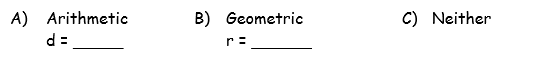 13, 26, 39, 52...                     36, 4, , ,  …     3, -1, 2, 1, 3… Write the recursive and explicit formula for the following sequences.  ***(YOU NEED TO MEMORIZE THESE FOR YOUR QUIZ! STUDY YOUR NOTES)***18, 15, 12, 9, 6                                                       8) 80, 20, 5, 1.25          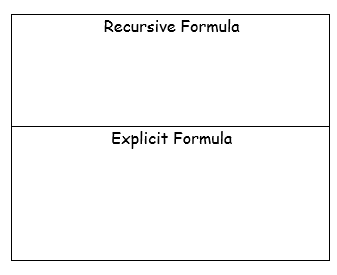 97, 104, 111, 118                                                   10)   ,  , 1, -6, 36